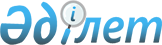 О внесении изменений и дополнений в решение маслихата от 23 мая 2018 года № 265 "О дополнительном предоставлении лекарственных средств, специализированных лечебных продуктов, изделий медицинского назначения отдельным категориям граждан при амбулаторном лечении бесплатно"
					
			Утративший силу
			
			
		
					Решение маслихата Костанайской области от 20 марта 2020 года № 490. Зарегистрировано Департаментом юстиции Костанайской области 27 марта 2020 года № 9056. Утратило силу решением маслихата Костанайской области от 9 июля 2021 года № 75
      Сноска. Утратило силу решением маслихата Костанайской области от 09.07.2021 № 75 (вводится в действие по истечении десяти календарных дней после дня его первого официального опубликования).
      В соответствии с подпунктом 5) пункта 1 статьи 9 Кодекса Республики Казахстан от 18 сентября 2009 года "О здоровье народа и системе здравоохранения" Костанайский областной маслихат РЕШИЛ:
      1. Внести в решение Костанайского областного маслихата "О дополнительном предоставлении лекарственных средств, специализированных лечебных продуктов, изделий медицинского назначения отдельным категориям граждан при амбулаторном лечении бесплатно" от 23 мая 2018 года № 265 (опубликовано 20 июня 2018 года в Эталонном контрольном банке нормативных правовых актов Республики Казахстан, зарегистрировано в Реестре государственной регистрации нормативных правовых актов под № 7837) следующие изменения и дополнения:
      заголовок указанного решения на государственном языке изложить в новой редакции, текст на русском языке не меняется;
      пункт 1 указанного решения на государственном языке изложить в новой редакции, текст на русском языке не меняется;
      в приложении 1 к указанному решению:
      заголовок на государственном языке изложить в новой редакции, текст на русском языке не меняется;
      дополнить пунктами 9 и 10 следующего содержания:
      "9. Препарат "Митотан", таблетка, гражданам с заболеванием онкология.
      10. Препарат "Стирипентол", капсула, таблетка, гражданам с заболеванием синдром Драве.";
      в приложении 2 к указанному решению:
      заголовок на государственном языке изложить в новой редакции, текст на русском языке не меняется;
      дополнить пунктом 3 следующего содержания:
      "3. Специализированный лечебный продукт для энтерального питания, гражданам с заболеванием стеноз гортани.";
      в приложении 3 к указанному решению:
      заголовок на государственном языке изложить в новой редакции, текст на русском языке не меняется;
      абзац первый пункта 1 на государственном языке изложить в новой редакции, текст на русском языке не меняется;
      дополнить пунктом 2 следующего содержания:
      "2. Изделия медицинского назначения гражданам с заболеванием стеноз гортани:
      катетер аспирационный;
      зонд желудочный;
      тепловлагообменник для трахеостом;
      шприц для энтерального питания.".
      2. Настоящее решение вводится в действие по истечении десяти календарных дней после дня его первого официального опубликования.
					© 2012. РГП на ПХВ «Институт законодательства и правовой информации Республики Казахстан» Министерства юстиции Республики Казахстан
				
      Председатель сессии Костанайского областного маслихата 

Е. Смышляева

      Секретарь Костанайского областного маслихата 

С. Ещанов
